Förderverein Arbeitskreis SCHULEWIRTSCHAFT Erfurt e. V.c/o SWE Stadtwerke Erfurt GmbHMagdeburger Allee 34, 99086 ErfurtTelefon: 0361 564–1428Telefax: 0361 564–1434Internet: www.aksw-erfurt.deE-Mail: info@aksw-erfurt.deBankverbindung:Sparkasse MittelthüringenIBAN: DE56 8205 1000 0163 1176 24BIC: HELADEF1WEMSitz der Gesellschaft: ErfurtAmtsgericht Erfurt, VR 163027Vorsitzender:Udo BauerStellvertretender Vorsitzender:Karsten Pohlemann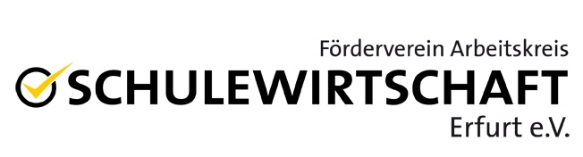 AufnahmeantragHiermit beantrage ich die Aufnahme in den Förderverein Arbeitskreis SCHULEWIRTSCHAFT Erfurt e.V.:Als Jahresbeitrag zahle ich im Wege des Lastschriftverfahrens  den Mindest-Förderbeitrag in Höhe von 24 € einen Förderbeitrag von      €
 eine einmalige Spende i. H. v.      €Die Satzung des Vereins ist mir bekannt und wird von mir anerkannt.     					____________________________Ort, Datum				UnterschriftDie in unserem Aufnahmeantrag abgefragten personenbezogenen Daten, die allein zum Zwecke der Aufnahme in den Förderverein Arbeitskreis SCHULEWIRTSCHAFT Erfurt e. V. und zur Durchführung des Arbeitskreises SCHULEWIRTSCHAFT Erfurt notwendig und erforderlich sind, werden auf Grundlage gesetzlicher Berechtigungen erhoben.Für jede darüber hinausgehende Nutzung der personenbezogenen Daten und die Erhebung zusätzlicher Informationen bedarf es regelmäßig der Einwilligung des Betroffenen.Ich ermächtige den Förderverein Arbeitskreis SchuleWirtschaft Erfurt e.V. den jährlichen Mitgliedsbeitrag von meinem Konto zu Beginn der Mitgliedschaft bzw. eines jeden Jahres mittels Lastschrift einzuziehen. Hinweis: Ich kann innerhalb von acht Wochen, beginnend mit dem Belastungsdatum, die Erstattung des belasteten Betrages verlangen. Es gelten dabei die mit meinem Kreditinstitut vereinbarten Bedingungen. Die Mitgliedschaft endet durch freiwilliges Ausscheiden, das dem Vorstand schriftlich anzuzeigen ist. Mitgliedsbeiträge sind Jahresbeiträge und werden nicht, auch nicht anteilig erstattet. Wichtig! Rücklastschriften sind mit hohen Gebühren für den Verein verbunden! Bitte vor Einzug des Beitrages Kontakt mit uns aufnehmen, um unnötige Kosten für den Verein zu vermeiden.Name, VornameFirmaStraße/HausnummerPLZ / OrtE-Mail(* für Einladungen und Informationen zum Arbeitskreis und Förderverein)SEPA-BASIS-LASTSCHRIFTMANDAT:Gläubiger-Identifikationsnr.:IBAN BICName der Bank Ort, Datum Unterschrift